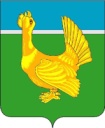 ДУМА ВЕРХНЕКЕТСКОГО РАЙОНАРЕШЕНИЕ О внесении изменений в Устав муниципального образования «Верхнекетский район»  В целях приведения Устава муниципального образования «Верхнекетский район» в соответствие с законодательством Российской Федерации,Дума  Верхнекетского  районарешила:1. Внести в Устав муниципального образования «Верхнекетский район», принятый решением Думы Верхнекетского района от 23.05.2005 № 12, следующие изменения:1) в статьях 1, 8, 9, 13, 19, 22, 23, 24, 25, 25.1, 26, 27, 35, 38, 39, 40.1, 49 слова «Верхнекетский район» заменить словами Верхнекетский район; 2) статью 3 изложить в следующей редакции:«Статья 3. Статус Верхнекетского районаМуниципальное образование Верхнекетский район Томской области (далее – Верхнекетский район) является муниципальным районом на основании Закона Томской области «О наделении статусом муниципального района, поселения (городского,  сельского) и установлении границ муниципальных  образований на территории Верхнекетского района от  10.09.2004   №199-ОЗ. Административный центр – рабочий поселок  Белый  Яр.»;3) пункт 4.1 части 1 статьи 10 признать утратившим силу;4) в статье 21.1: а) пункт 2 части 1 изложить в следующей редакции:«2) в населенном пункте, расположенном на межселенной территории, в целях выдвижения инициативы населения о создании вновь образованного поселения, а также во вновь образованном поселении, если численность его жителей, обладающих избирательным правом, составляет не более 300 человек, по вопросу определения структуры органов местного самоуправления вновь образованного поселения;»;	б) часть 2 изложить в следующей редакции:«2. Сход граждан, предусмотренный настоящей статьей, правомочен при участии в нем более половины обладающих избирательным правом жителей населенного пункта. В случае, если в населенном пункте отсутствует возможность одновременного совместного присутствия более половины обладающих избирательным правом жителей данного населенного пункта, сход граждан в соответствии с уставом муниципального образования, в состав которого входит указанный населенный пункт, проводится поэтапно в срок, не превышающий одного месяца со дня принятия решения о проведении схода граждан. При этом лица, ранее принявшие участие в сходе граждан, на последующих этапах участия в голосовании не принимают. Решение схода граждан считается принятым, если за него проголосовало более половины участников схода граждан.»;5) часть первую статьи 22 изложить в следующей редакции:«1. Структуру органов местного самоуправления  Верхнекетского  района составляют: 1)  представительный  орган  муниципального  образования - Дума Верхнекетского района Томской области;2)  глава  муниципального  района - Глава  Верхнекетского района Томской области;3) местная администрация (исполнительно-распорядительный орган  муниципального  образования) - Администрация Верхнекетского района Томской области и её органы, наделённые правами юридического лица;4) Контрольно-ревизионная комиссия  Верхнекетского  района Томской области.»;6) в пункте 3) части 10 статьи 23 слова «частями 3, 4-7» заменить словами «частями 3.1, 3.1-1, 4, 6, 7»;7) в пункте 12) части 15 статьи 24 слова «частями 4 и 6» заменить словами «частями 3.1, 3.1-1, 4, 6, 7»;        8) абзац первый части 5 статьи 39 изложить в следующей редакции:	«Проект решения о местном бюджете на очередной финансовый год (или очередной финансовый год и плановый период) вносится в Думу Верхнекетского района не позднее 15 ноября текущего года одновременно с документами и материалами в соответствии с Бюджетным кодексом Российской Федерации.».2. Направить настоящее решение Главе Верхнекетского района для подписания, направления на государственную регистрацию в Управление Министерства юстиции Российской Федерации по Томской области и официального опубликования.3. Опубликовать настоящее решение после его государственной регистрации в информационном вестнике Верхнекетского района «Территория» и разместить на официальном сайте Администрации Верхнекетского района.4. Настоящее решение вступает в силу после государственной регистрации со дня его официального опубликования в информационном вестнике Верхнекетского района «Территория». Председатель  Думы                                                        И. о. Главы                             Верхнекетского района                                                    Верхнекетского района                                                                                                                                                                                                                                                               ___________  П.П. Краснопёров                                   ___________С.А. Альсевич№ 34 от 09.07.2019                р.п. Белый Ярул. Гагарина, 15